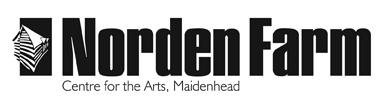 Classes and Activities – Information SheetLinoprinting Made Easy – SPR2018Category: 		Adult (18+)		Dates:		 	Fri 12 Jan	Day:		 	FridayTime:			10.30am – 3.30pmLocation:		Norden FarmTutor:			Karen CarterClass Size:		Up to 10Cost of class:	£38Information about the class: Learn all the basics of this simple printing process and produce a set of single and multi-colour prints in this structured but relaxed workshop. We will look at creating a design, safe cutting techniques, and printing by hand using a variety of approaches. No experience necessary – there will be lots of demos and individual help.  £5 materials fee.Materials to bring and any additional costs:  £5 materials charge to tutor for additional papers / paint / mediums etcPlease bring the below materials with you:Drawing pencil, rubber, scissors, glue stickInspiration / source material / sketches - you will be working on A5 size lino although this can be cut into different formats if your designs are square / long thin etc.  The tutor will also bring some designs that you may like to work from.Clothing:  An apron / old shirtTutor Biography:Karen is an enthusiastic and experienced tutor specialising in printmaking and acrylics. Her method of teaching is both informal but instructional, aiming to bring out everyone’s creativity in an encouraging and friendly atmosphere. Having studied design and illustration at art college, she worked for many years as a commercial artist. She now divides her time between teaching and pursuing her own work, with involvement in exhibitions, studio trails, residencies and private commissions.To book please contact: Box Office 01628 788997 / www.nordenfarm.orgNorden Farm Centre for the Arts Ltd. (No. 5405277) & Norden Farm Centre Trust Ltd. (No. 2713653, Charity Registration No. 1013555) are companies registered in England and Wales. The Registered Office is Altwood Road, Maidenhead, SL6 4PF.